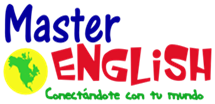 https://www.youtube.com/watch?v=e1imY6L8bcQhttps://www.youtube.com/watch?v=l6A2EFkjXq4https://www.youtube.com/watch?v=4gHbPDdGCFs      http://www.eslgamesplus.com/countries-nationalities-esl-interactive-spelling-activity-online/Write the vocabulary 3 times in your notebook.2.  Answer Practice Book.3.  Answer Twist and Shout Homework Book, Unit 9, pages 28-30.4.  Visit the following websites and practice:Countries Nationalities PlacesQuestions/Answers JapanRussiaPeruSpainThe United StatesThe United KingdomMexicoChinaJapaneseRussianPeruvianSpanishAmericanBritishMexican ChineseIslandCountryContinentEarthSunmoonWhere do they come from?They come from Peru.  They’re Peruvian.